Plan de los  relatos bíblicos  Se pretende en cada uno de eso relatos trazar las líneas generales de cada figura. Es una forma de iniciar a los niños y adolescentes en la palabra de Dios, mediante las figuras que se diseñan y el comentario casi telegráficos que se elabora de cada persona del Antiguo y del Nuevo Testamento.  Se inserta también telegráficamente la figura simbólica de un niño o de una niña que reacciona ante lo que se dice de cada figura. Se trata en cada una  de las  figuras de promover un valor y de superar una deficiencia, mediante una forma sugestiva, suave y positiva.  Puede darse la posibilidad de una actividad escolar o famiiar de acercar a la Biblia y de promover después la lectura de una o de varis paginas del antiguo y del Nuevo Testamento  El contenido y la orientación no son válidos sólo para los católicos sino también para las demás creencias cristianas que se inspiran en el cristianismo. La labor concomitante de los profesores en las clases de religión y de los padres o de los educadores parroquiales o juveniles es el ideal del acompañamiento que se puede y debe ofrecer.  Se sugiere en cada figura una pista didáctica que puede ser interesante para los niños y niñas de todas las edades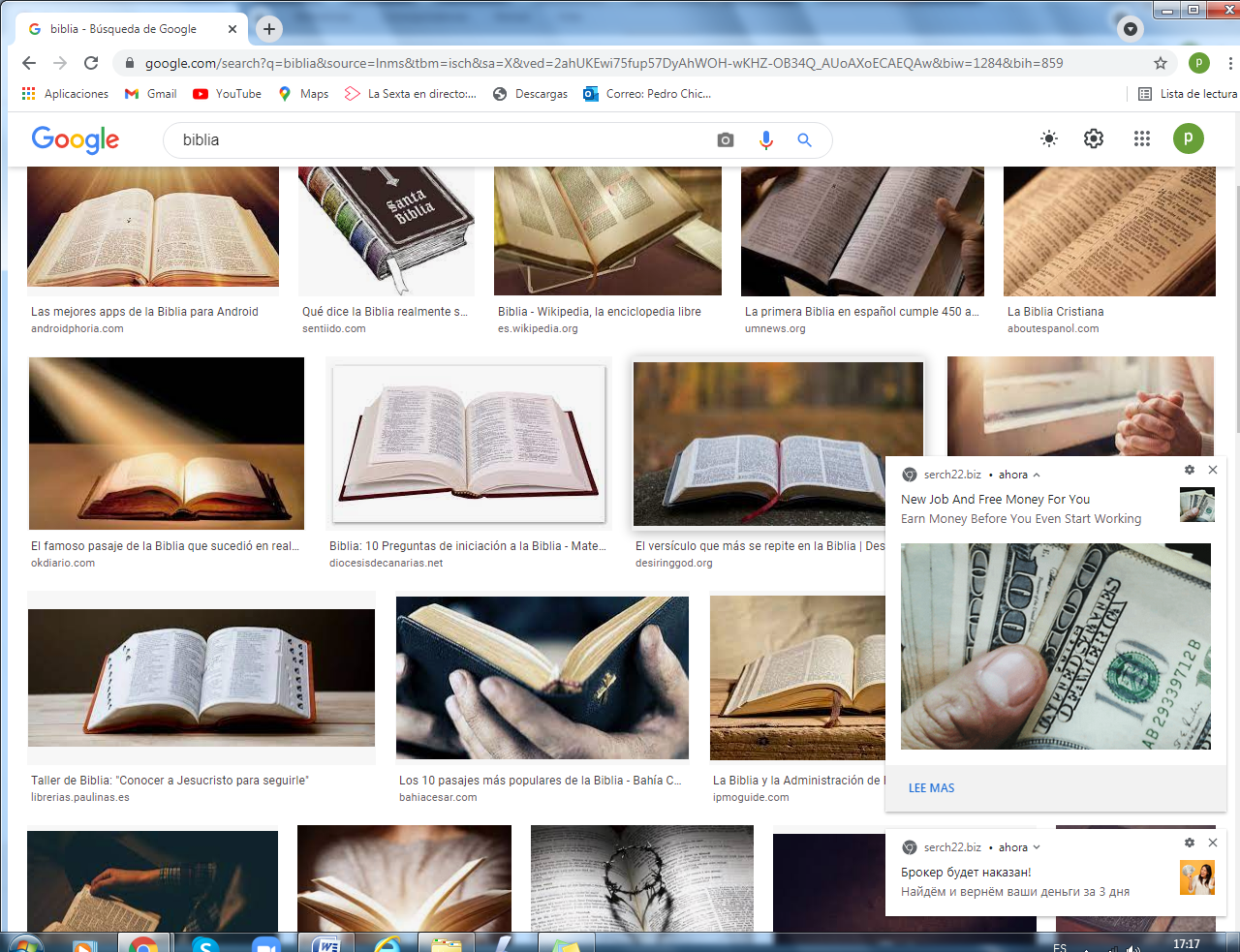 Tres datos en cada figura . Nombre bíblico  /  Niño (v) o niña [con f ] del cuento modelo) valor o virtudPreferencias*     Niños pequeños 5 a 7 años  Coloreos y seleción de palabras*  *        Nños medianos : 8 a 11. Elección de frases*   *  *  Adolescentes y jóvenes. contraste con los textos del AT y NTAntiguo Testamento     7  *    +  7  *  *   +   6  *  * *     =   201 Adan y Eva   Vidallari -f- (amanecer) Vivir.Paz   *2 Noe Samin -f- (afortunado)  Trabajo  *3 Abraham   Unay -m-  (primero) Obediencia * *4 Jacob   Raquel -f- (elegida) Amistad * * *5. Moisés Wisa -m- (Profeta) Fidelidad * * *6 Samuel Wilka -m- (anunciar)  Piedad * *7 Sansón  Mamani-m- (energia) Fortaleza * * *8. David  (Sayri-m- (principe) Valentía * *9 Salomón  Ramon -m-(señorio) Sabiduría * * 10 Elías Elena -f- (griega) Oracion * *11 Eliseo Inti -m- (sol) Sinceridad *12 Isaías Rodrigo -m-(fuerte) Prudencia  *  *13 JeremiasAlfo -f- ( blanco) Constancia   *  *  *14 Daniel Yawri -m-(lanza) Inteligencia *15 Tobías Susana -f- ( blanca) Confianza *16 Esther  Asiri -f- (sonriente) Limpieza  *17 Judith  Kuka -f- (energia coca) Decisión *18 Job  Wayra-m-  ( incansable) Paciencia  * * *19 Jonás Takiri -m- (musico) Arrepentimiento * *20 Esdrás, Inka -m-  ( jefe)Trabajo * * *Nuevo Testamento     6  *  + 8 *   *  +  6    * * *    = 2021 Marcos Alberto   Ser discreto * *22María Beatriz  f- (feliz) Abnegación * 23 San José. Kusi  -m-  trabajador  Sencillez,  * *24 Juan Bautista Florina  -f- (flor) Responsable * *25Isabel  Maimar -f- (estrella) Alegria *26 Pedro Rumi -m- (piedra)  Espontaneidad * * *27Juan  Rosa -f-  (flor )   Confianza *28 Magdalena Teresa -f- (serena) Gratitud * *  *29 Mateo Wari -m- (veloz) Desprendimiento * * 30 Pablo Saulo -m-  ( viajero) Idealismo * * *31 Lucas  Marino  Estudio *32  Bernabé Luis  Rezar  * *  *33 Timoteo y Tito Roberto Trabajo  * *34 Las mujeres Ester  La verdad * * 35 Los ciegos Elena Cortesia *36 Los leprosos Fernando Reflexión *  * *37 Los paralíticos Jorge Autodomio * * 38Los posesos Lolita Fantasia * *  *39Los enfermos  Cristina  Acompañamiento * *40 Los resucitados Carlos Belleza *  Los 40 relatos se pueden ir alternando en el uso semanal de uno de ellos. Pueden resultar un complemento interesante, sobre todo si se pueden sacar en color para un trabajo de grupo o para un trabajo de casa. De usarlo en impreso blanco y negro los gráficos (son unos500 en total) son suficientes e interesantes.   Sugerencia didáctica     *   Con niños/as pequeños ( 5-6 ), conviene el coloreo y de cuando en cuando algún comentario sobre los gráficos.  Los gráficos coloreables van aparte en el Archivo 31   *  *   Con niños/as  medianos ( 8 a 11)  es bueno el seleccionar frases, del texto y de los protagonistas, en busca de que las mejores.  Se pueden escribir y discutir entre ellos a la luz de los gráficos. Es ya conveniente que se inicien en el manejo de los cuatro Evangelios  *  *  *   Con niños/as mayores ( 12  15)  Es preferible que se informen con el texto que se les ofrece y que busquen en la Biblia o en un libro de los 27 del Nuevo Testamento otros mejores textos que complementen los que se ofrecen en el relato. Es una oportunidad de iniciación en el manejo de los 46 libros del Antiguo Testamento.   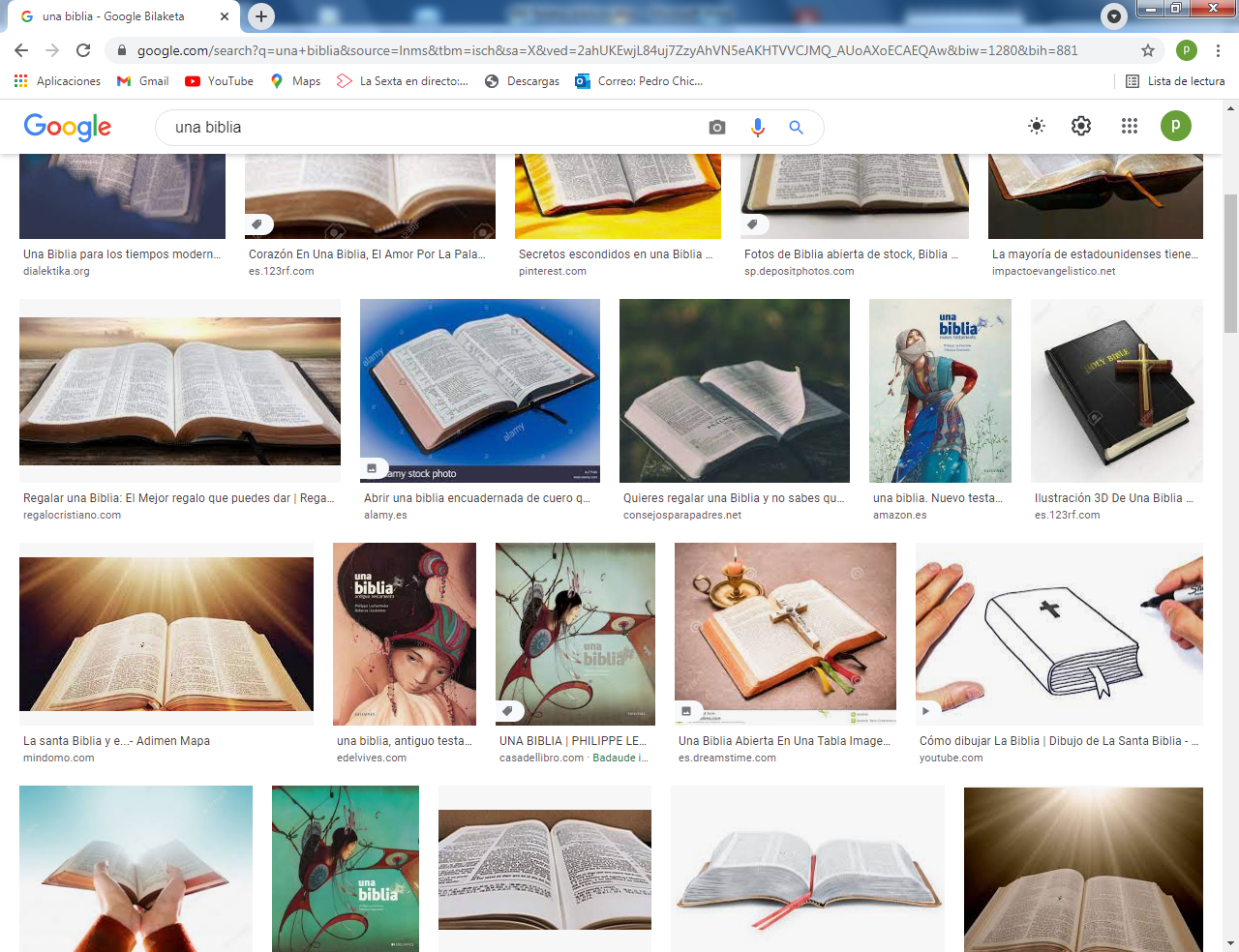 